All’Ufficio Servizi Cimiteriali del Comune di SonninoRICHIESTA TUMULAZIONE PROVVISORIA SALMAIl/La sottoscritto/a titolato a farlo …….………………….…………….……...…….… nato a .………………….…..………………….. il ___/___/_______ residente in ……………...…...………......…. Via ……..…………………………………….n. …….; sotto la propria responsabilità e consapevole delle sanzioni penali, nel caso di dichiarazioni non veritiere e falsità negli atti, richiamate dall’art. 76 D.P.R. 445 del 28/12/2000; CHIEDEin nome e per conto degli aventi diritto per legge, sotto la propria responsabilità, l’apertura presso il civico cimitero di Sonnino del:  	 	Loculo n. ______ Fila _____ Blocco ______ Prospetto _______ 		Cappella ______________		  		____________  in concessione a …………..……………….………………..………. per TUMULARE PROVVISORIAMENTE la salma di ……………………………….. nat_ a ………………. il ____/____/________ decedut_ a …………………………………………. il ____/____/________  Si dichiara di essere a conoscenza che la tumulazione provvisoria ai sensi dell’art. 86, comma 8, del regolamento comunale di polizia mortuaria non può superare i 12 mesi.Si dichiara che si provvederà a posizionare la lapide entro e non oltre 60 gg. successivi alla tumulazone.  Sonnino lì ____/____/________ Firma  							…………………………………… ------------------------------------------------------------------------------------------------------------------------Comune di Sonnino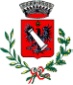 Ufficio Servizi CimiterialiVisto la richiesta di cui sopra;Visto il Regolamento di Polizia Mortuaria;AUTORIZZAle operazioni di tumulazione provvisoria della salma di ___________________________.Sonnino, lì _____________				Il Responsabile dell’Area 3.2							    Arch. Donatello Cardarelli